LA COURSE EN RELAIS EN SKI NORDIQUE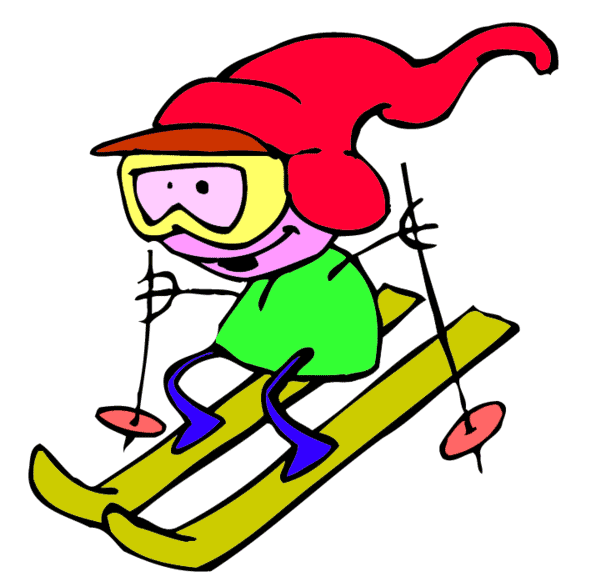 Dispositif : Une boucle en terrain varié de 300m à 600m en fonction de l’âge des enfants. Certains passages obligés (ponts…) peuvent être disposés sur l’itinéraireEquipe : mixte de 3 skieurs relayeursAge : au cycle 2 GS/CP et CE1Au cycle 3 : CE2 /CM1 et CM2Dossards :3 cartons sur la poitrine avec nom et prénom et le niveau de classe  ou 3 jeux de dossards officiels Relayeur numéro 1 dossard couleur blancheRelayeur numéro 2 dossard bleuRelayeur numéro 3 dossard roseUn parcours	Départ	ArrivéeAu départ tous les skieurs avec dossard 1 blancAu signal tous partent pour la boucle. Au fur et à mesure qu’un skieur se présente à l’arrivée le skieur 2 de son équipe se prépare prêt à partir. Le 2 fait sa boucle. Le dossard 3 de l’équipe se prépare et part quand le 2 lui donne le relais.A chaque arrivée du relayeur numéro 3 l’arbitre note le numéro de l’équipeLe classement est ainsi fait de suite